LES PASSEJAÏRES DE VARILHES                    				  	 FICHE ITINÉRAIREMASSAT n° 22  "Cette fiche participe à la constitution d'une mémoire des itinéraires proposés par les animateurs du club. Eux seuls y ont accès. Ils s'engagent à ne pas la diffuser en dehors du club."Date de la dernière mise à jour : 13 avril 2020La carte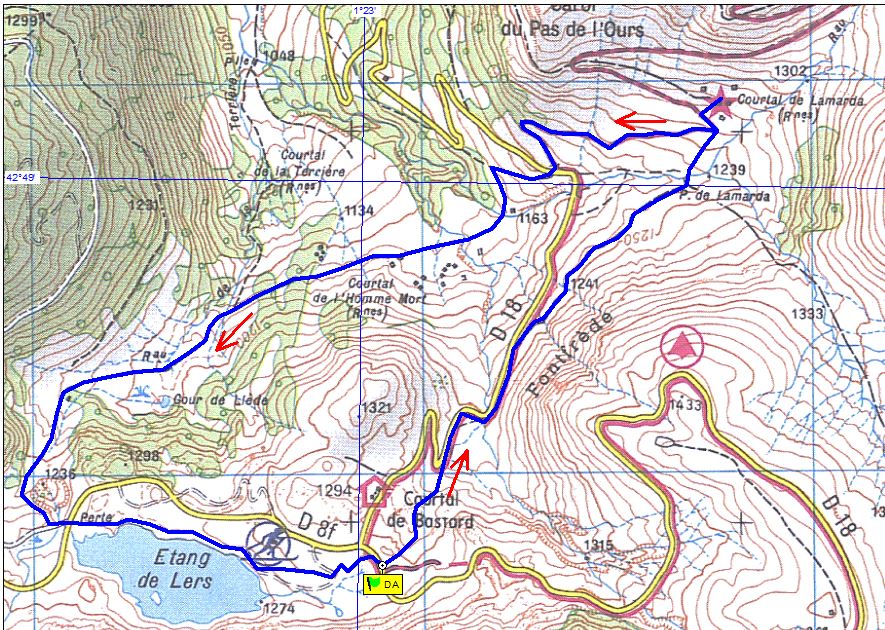 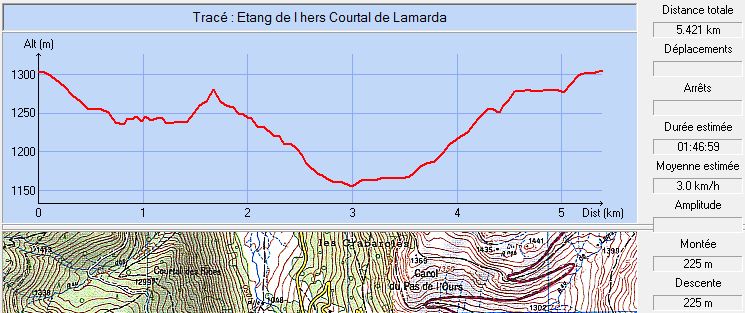 Commune de départ et dénomination de l’itinéraire : Le Port – Etang de Lers ; Parking à gauche de le route en partant en direction du col – Les courtals de Lamarda et de l’Homme Mort en boucle depuis l’étang de LersDate, animateur(trice), nombre de participants (éventuel) :13.08.2011 – J.L. Dupont – 21 participantsL’itinéraire est décrit sur les supports suivants : Topoguide édité par les offices d Tourisme du réseau Montagnes du Couserans – Balade 17.1 : http://www.montagnes-du-couserans.fr/siterando/les-circuits-de-lamarda-randonnee-et-balade-dans-le-couserans-92-13-fr.htmlClassification, temps de parcours, dénivelé positif, distance, durée :Promeneur – 2h30 –  –  – ½ journéeIndice d’effort :  31  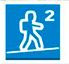 Balisage : JauneParticularité(s) : Site ou point remarquable :Le site de l’étang de LersLe courtal de Lamarda restauré et documentéLes ruines du courtal de l’Homme MortTrace GPS : Oui Distance entre la gare de Varilhes et le lieu de départ :  par le Col de Port et Massat ;  par vicdessos Observation(s) : A mois d’août 2011, cette randonnée a été écourtée, un très violent orage ayant frappé ce secteurA nouveau programmée le 25 mai 2013, elle a été annulée